實務實習成果書面報告撰寫體例    實務實習成果書面報告可以中文或英文撰寫，應具備內容依序說明如下，封面格式及成果報告書寫格式規範請見實務實習成果書面報告封面格式。實務實習期末書面報告內容項目一、封面（中英文並陳）二、目錄 （Table of Contents）三、圖目錄 （List of Figures）四、表目錄 （List of Tables）五、報告正文 （Main Text）六、參考文獻 （References）七、附錄 （Appendix）八、封底實務實習成果書面報告寫作指引：第一章 導論 (Chapter 1. Introduction)    含括研究背景、研究目的與研究問題 (Research Background, Research Purpose and Research Problems)（可視情形調整各次標題之前後順序）。第二章 文獻回顧 (Chapter 2. Literature Review)第三章 方法  (Chapter 3. Methods)    敘述實務實習進行過程中使用的方法，以及如何進行並完成實務實習研究成果（可適當分節撰述）。第四章 結果  (Chapter 4. Results)    指出如何完成實務實習目標與目的，以及獲得的成果（可適當分節撰述）。第五章 討論  (Chapter 5. Discussion)    討論應依實務實習期末報告內容作相關面向的討論。　　本章也應討論是否達成實習目的、對於實務實習單位的建議與回饋，以及相關政策建議。參考文獻  (References) 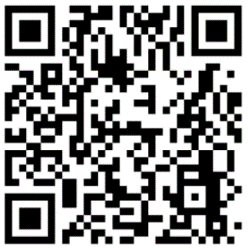 可參考台灣衛誌所規定之中英文文獻撰寫規定（網址：http://journal.publichealth.org.tw/Content_Page.aspx?pid=67&uid=72）。附錄  (Appendix)實習單位特色與簡介 (Practicum Unit Features and Brief Introduction)國立臺灣大學 公共衛生學院 公共衛生碩士學位學程實務實習成果報告Master of Public Health Degree ProgramCollege of Public HealthNational Taiwan UniversityMaster Thesis ─ Practicum Report(中文題目，標楷體，18號字)(英文題目，Times New Roman，18號字)○○○(中文名字，標楷體，18號字)○-○ ○(英文名字，Times New Roman，18號字)校內單位指導教師：○○○ 博士(或職稱) (中文名字，標楷體，18號字)實習單位指導教師：○○○ 博士(或職稱)(中文名字，標楷體，18號字)Advisor: ○-○ ○, Ph.D. (or position title) (英文名字，Times New Roman，18號字)Preceptor: ○-○ ○, Ph.D. (or position title) (英文名字，Times New Roman，18號字)中華民國○○○ 年○月(Month), (Year)